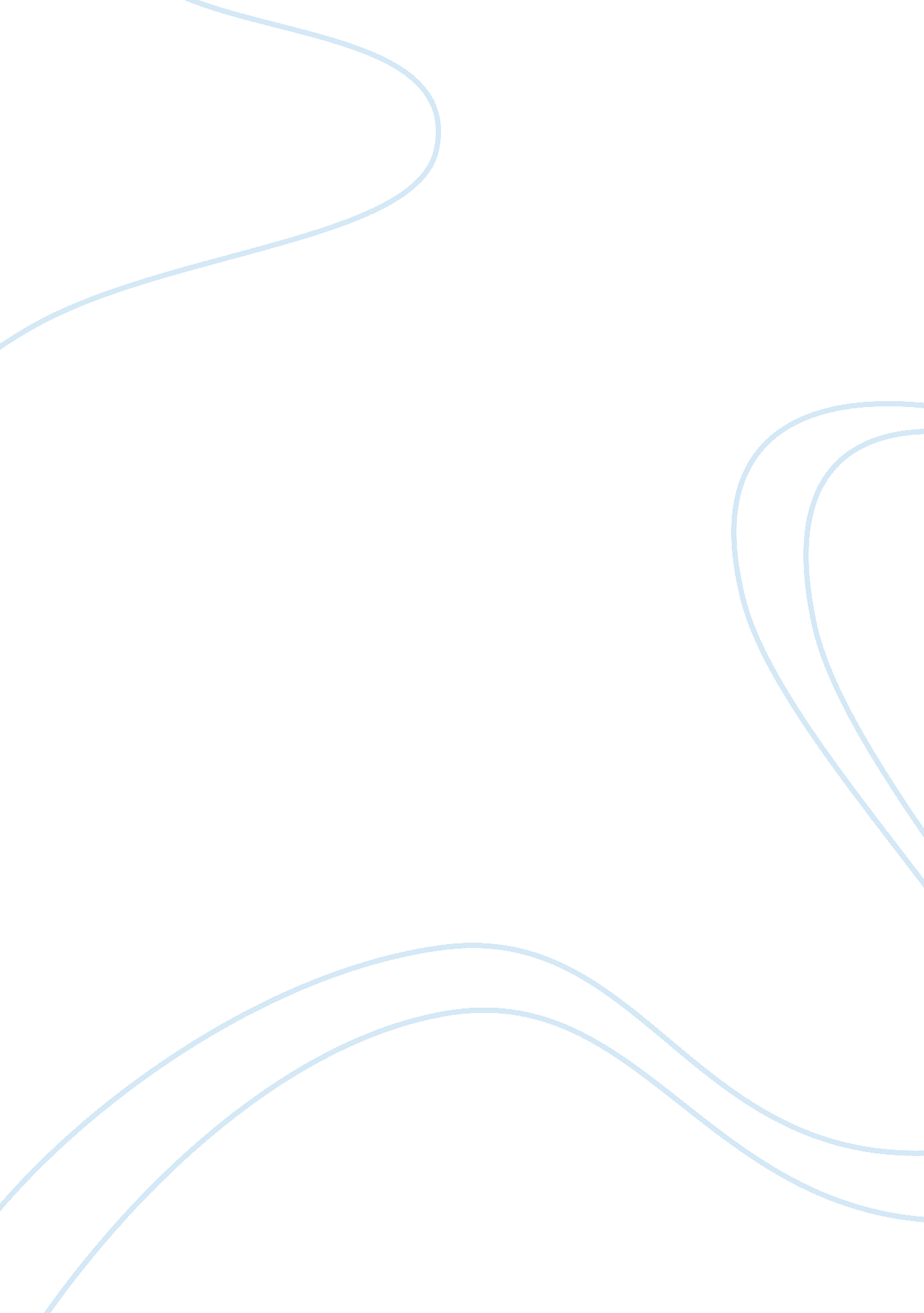 The rise of american moslems essay sample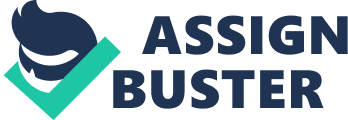 [1]Muslim is one of the fastest growing religions in America and perhaps in the world.  [2]The rate of conversion to Moslem in American is currently thought to stand at 1 million new Moslems every year.  [3]However a bitter relationship between Americans and Muslim in view of the growing anti-American dissent in the Middle East and the terrorist activities connected to September 11 attack have alienated Moslem from the mainstream of American life.  [4]While all Moslems cannot leave American in wake of such dissent and accusation of isolation from American mainstream life, groups which are lobbying for the rights and respect of Moslems in the country are on the rise.  [5]American Moslems is one of such groups which have been aiming at brining Moslems in the whole of North American include the Canadian provinces together to speak in one voice. Since the September 11 attack, there has been unseen growing division among the Moslems in America and in some parts of the world.  For example there are Moslems who are pro-terrorism who pass crucial information to the investigators about the suspicious activities going on in their neighborhood. At the same time there are Moslem diehard radicals who want to continuously attack the devil (U. S) and create liberated zones in America specifically controlled by Moslem. But the good will of some [6]Moslems who are anti-terrorist has help to intervene in many planned terrorist attacks. [7]However the controversy is no spilling over to the American Moslems who are pro-American and those who are anti-American.  This has made it difficult for American Moslem to lobby for their causes with such an imminent division. Thesis statement The rise of American Moslem as a lobby group for American Moslem rights can be seen as way of protecting Moslems against what has been termed as American terrorism investigative activist on Muslims. However sharp division among American Moslems may constrain the activities of American Moslems Outline Moslem is the fastest growing religion in America. There are more than one million new Islam converts every year. This is the highest growing religion in American compared to the others [8]There is a growing division among the American Moslems owing to the growing number of pro Americans who are being opposed to by ant American There is a growing number of Moslems who are ant-terrorist and who pass important information to the investigators. Immediately after the September 11 attack there as a growing a number of calls to the police which reported suspicious activities by their fellow Moslems American government has been accused of double standards in dealing with American. While the Bush administration has issued 2 stamps in honor of two Muslim festivals, some American Moslem have been spreading hate messages including anti-Christian and anti-American back home. [9]The activities of American Moslems have worked to forge close alliance with Muslim bodies like International Moslem Society in the wake of the rising division in immigrant Moslems. For example a large number of Moslems in Europe are anti-terrorist and most of them fear going back home for fear of reiteration to pay for their American collaboration. Reference Ahmed, G. M. (2001): Muslim organizations in the United States. New York: Oxford University Press Baha, A. & Suleiman, M. (1999): Arab Americans continuity and change. Arab Studies Quarterly, Vol. 2 Braswell, G. (2006): understanding secretarian Groups in America. Broadman Press Haddad, Y. (1996): Moslem in America. The Muslim world, vol. 10 Hazrate, A. M. (2002): The existence of God. New York: Garland Publishing HP-Time. com, (2008): American Moslems. Retrieved from http://www. time. com/time/magazine/article/0, 9171, 806724, 00. htmlon 22 nd September 2008 Kareem, A. (2003): Leap of faith. New York: Doubleday Nabeel, A. (2004): Muslim immigrant community in Detroit. Studies on Arabs in the New Worlk, Wayne State University Centre for Urban Studies Tharwat, A. (2008): Moslem American finally going mainstream. Retrieved fromhttp://www. belahdan. com/artical/l. america/moslem%20america. htm on 22 nd September 2008 [1] Kareem, A. (2003): Leap of faith. New York: Doubleday [2] Baha, A. & Suleiman, M. (1999): Arab Americans continuity and change. Arab Studies Quarterly, Vol. 2 [3] Tharwat, A. (2008): Moslem American finally going mainstream. Retrieved fromhttp://www. belahdan. com/artical/l. america/moslem%20america. htm on 22 nd September 2008 [4] HP-Time. com, (2008): American Moslems. Retrieved from http://www. time. com/time/magazine/article/0, 9171, 806724, 00. htmlon 22 nd September 2008 [5] Ahmed, G. M. (2001): Muslim organizations in the United States. New York: Oxford University Press [6] Nabeel, A. (2004): Muslim immigrant community in Detroit. Studies on Arabs in the New Worlk, Wayne State University Centre for Urban Studies [7] Haddad, Y. (1996): Moslem in America. The Muslim world, vol. 10 [8] Hazrate, A. M. (2002): The existence of God. New York: Garland Publishing [9] Braswell, G. (2006): understanding secretarian Groups in America. Broadman Press 